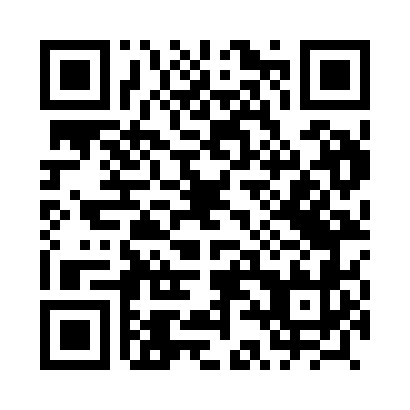 Prayer times for Glinnik, PolandWed 1 May 2024 - Fri 31 May 2024High Latitude Method: Angle Based RulePrayer Calculation Method: Muslim World LeagueAsar Calculation Method: HanafiPrayer times provided by https://www.salahtimes.comDateDayFajrSunriseDhuhrAsrMaghribIsha1Wed2:154:5612:265:347:5710:252Thu2:134:5412:265:367:5910:283Fri2:124:5212:265:378:0010:314Sat2:124:5012:265:388:0210:325Sun2:114:4812:255:398:0410:326Mon2:104:4612:255:408:0610:337Tue2:094:4412:255:418:0710:348Wed2:084:4312:255:428:0910:349Thu2:084:4112:255:438:1110:3510Fri2:074:3912:255:448:1210:3611Sat2:064:3712:255:458:1410:3712Sun2:064:3612:255:468:1510:3713Mon2:054:3412:255:478:1710:3814Tue2:044:3212:255:488:1910:3915Wed2:044:3112:255:498:2010:3916Thu2:034:2912:255:498:2210:4017Fri2:024:2812:255:508:2310:4118Sat2:024:2612:255:518:2510:4119Sun2:014:2512:255:528:2710:4220Mon2:014:2312:255:538:2810:4321Tue2:004:2212:255:548:2910:4322Wed2:004:2112:265:558:3110:4423Thu1:594:2012:265:568:3210:4524Fri1:594:1812:265:568:3410:4525Sat1:594:1712:265:578:3510:4626Sun1:584:1612:265:588:3610:4727Mon1:584:1512:265:598:3810:4728Tue1:574:1412:265:598:3910:4829Wed1:574:1312:266:008:4010:4930Thu1:574:1212:266:018:4210:4931Fri1:564:1112:276:028:4310:50